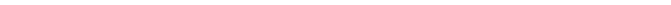 SUMMERY & HIGHLIGHTSOver 20 years of experience in the area of Hospitality industry, largely involved in F&B production. I worked extensively in the area of hot kitchen in leading hotels of the World. I have been involved in providing service for multi skills and multitasking.Well conversed English communication and deal with all level of personalities with excellent creative ideas, have strong organizational skills, a fast learner and able to handle pressure in demanding work environment.Training & EducationBasic food training kitchen Management Vegetable, Fruit Carving & GarnishBasic Hygiene & Safety Personal HygieneKitchen Trainee {UNO} Chef CourseFood Process programs Storage, Transportation Equipment SurfaceIELTS (2015)Sanitation SanitizationMatric & Basic Course of ComputerWorking Experience:-The Regency HotelExecutive ChefOct 2006 to Till NowMain Restaurant Fine Dinning western Italian and sub-continental3 Restaurants & Halls setup (2500 Guests) 4 with 74 roomsTotal staff 40 with 10 kitchen stewardReporting to General ManagerGlobal Chef’s InstituteTrainer chef with below courses related hospitalityCooking and culinary ArtsBasic Food handling & Basic Food HygieneCost controlling & operation budgetingHandling Equipment surfaceBasic Cutting & Knife HandlingNAFEES FOOD PRODUCT/KASHMIR CROWN BACKERS U.KArea ChefFeb 2004 to Sep 20063 Restaurants, Fine dining 3 Pastry shops Pakistani & Chinese ContinentalBanquet Hall set up (4000 Guests)Reporting to the Group General ManagerLeading a team with 150 staffResponsible checking food items according to our standard recipes as Company per instructionTANDOORI RESTAURANTFeb 2002 Jan 2004Executive Sous ChefWorked as Executive Sous Chef for Asian cuisine Continental & Pakistani ale-cartReporting to Executive ChefUNO CHICAGO GRILLAug 2000 to Jan 2002Chef De PartieWorked as a chef de parties hot kitchen in Pizzeria USA branch LahorePrepare Italian Ale-carteLeading team of 15 staffReporting to Sous chefHOTEL SUN FRONT LAHORECOMMIE 1Nov 1998 to July 2000Worked as commie 1 Main kitchen Continental & Chinese CuisineReporting to the outlet chefLeading team 5 staffPrepare Ale-carte Pakistani & ContinentalCOMMIE 1SALLOOS RSTAURANT LAHOREAug 1997 to Oct 1998Worked as Commie 1 BBQ & Pakistani CuisineCOMMIE 2OLIVE RESTAURANT LAHOREWorked as a Commie 2 hot range Continental CuisineMain Responsibility:-My Duty and Responsibility:-Reporting to the General Manager in the All Dinning, Continental, Italian, Pakistani and Indian food section of kitchensResponsible for preparing fine dining ale-carte also Western food items in any section of the kitchen according to our standard recipes or as per instruction from senior chefs.Ensuring the operation and kitchen equipment is maintained at a good standard with minimum breakage at all timeHandling the setup and break down of mesa-en-place stations according to PerformanceBeing familiar with all sections of the kitchen equipment (except pastry) to facilitateThe multi-skills and flexible use of employeesUnderstanding and adhering to the hotel’s policy relating to fire, hygiene and safetyPrepare, Supervise and cook on assigned station of workAssist Senior Chef with taste panels and menu classesDiscuss food production problems (Quality & Quantity) through with senior ChefAssist Senior Chef with planningTaking on Job training to all Junior staffMake sure all food items are sent to the area on timeBe able to work on other sections when needed and take part in cross training(References upon Request)CURRICULUM VITAEASHFAQ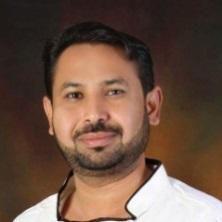 ASHFAQASHFAQASHFAQPersonal Detail​:Personal Detail​:Nationality:Nationality:PakistaniPakistaniDate of Birth:Date of Birth:st​Date of Birth:Date of Birth:01-04-1979 (1​ April 1979)01-04-1979 (1​ April 1979)Marital Status:Marital Status:MarriedMarriedLanguage Skills:Language Skills:IELTS, Urdu, English,IELTS, Urdu, English,Email:Email:Ashfaq.385316@2freemail.com Ashfaq.385316@2freemail.com 